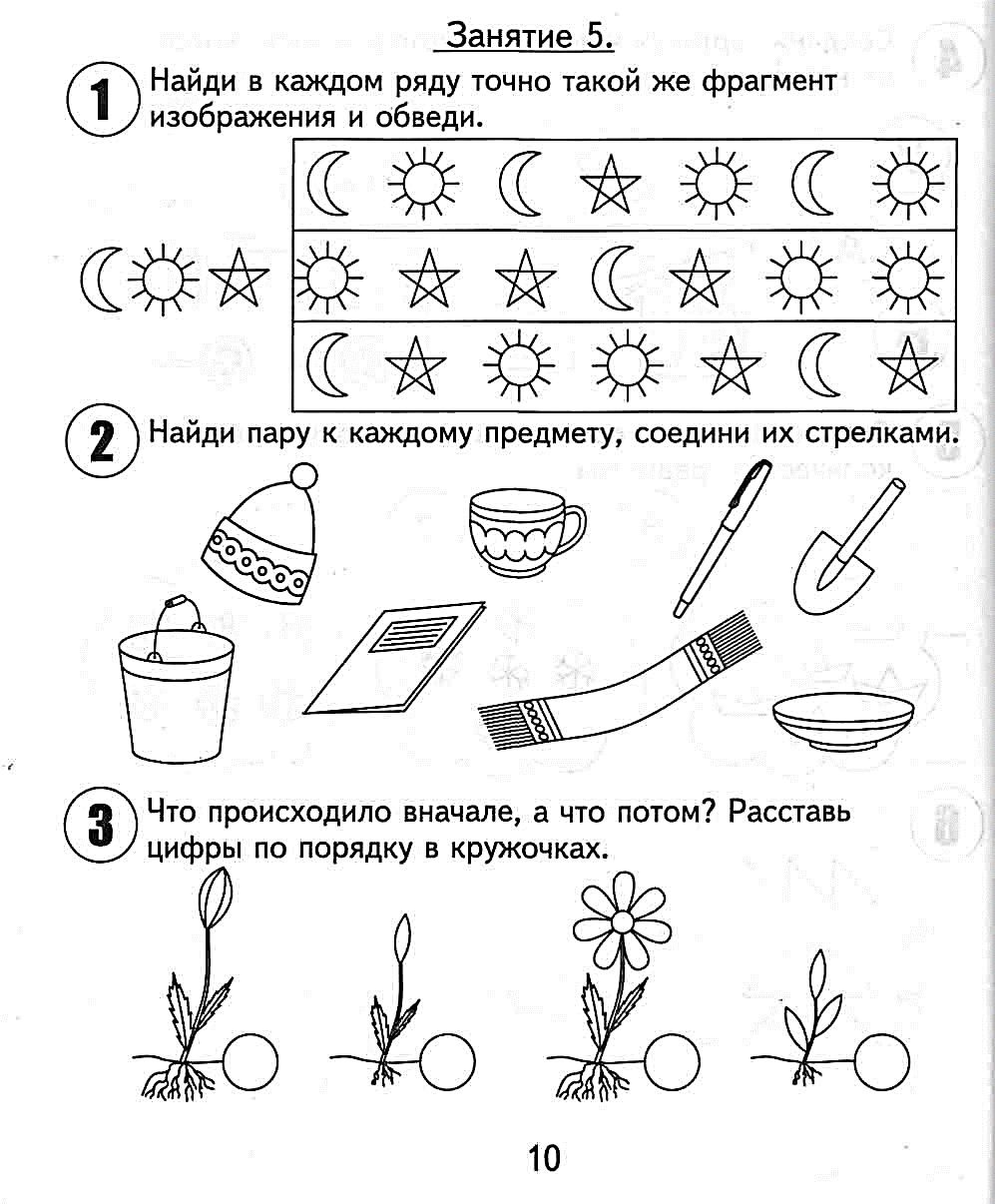 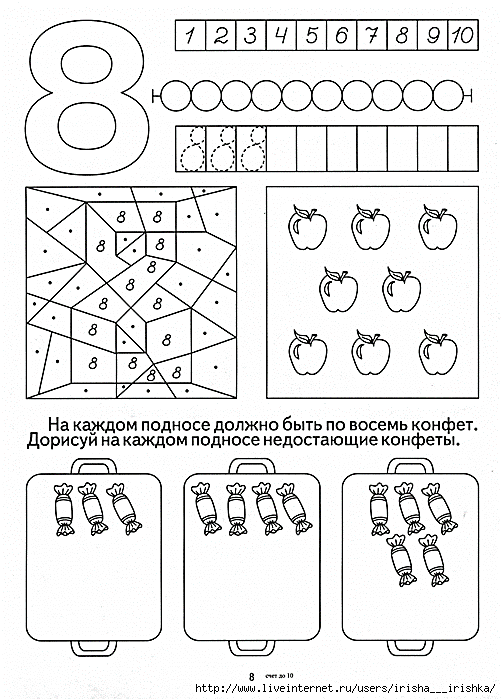 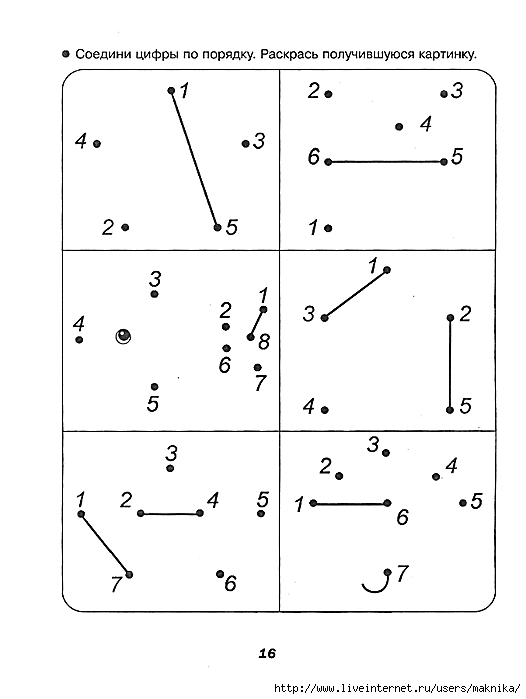 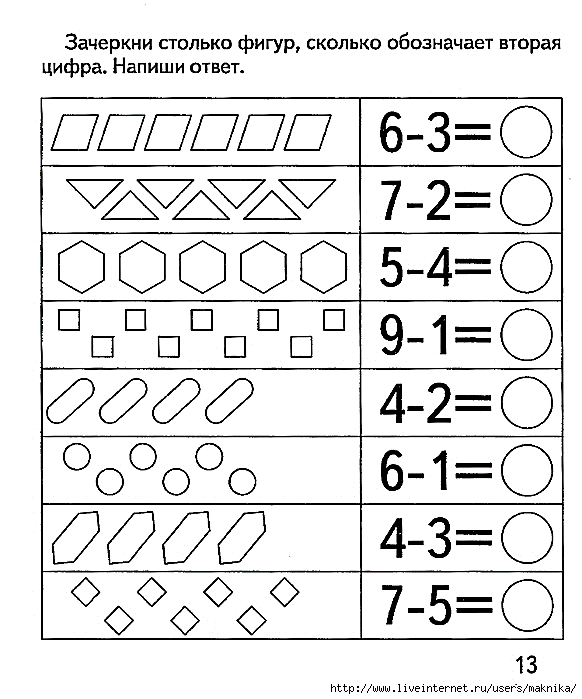 Расставь цифры в соответствии с образцом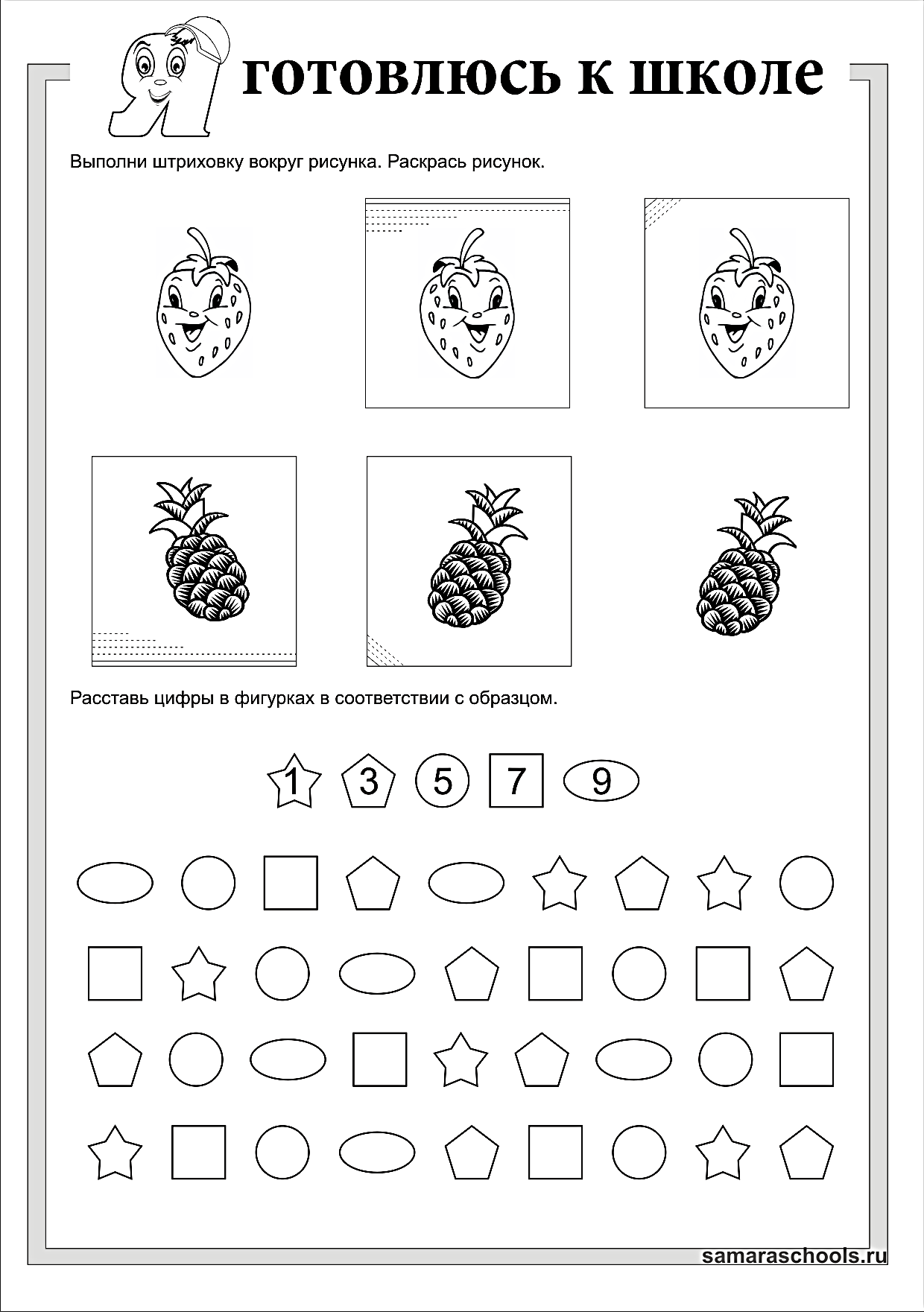 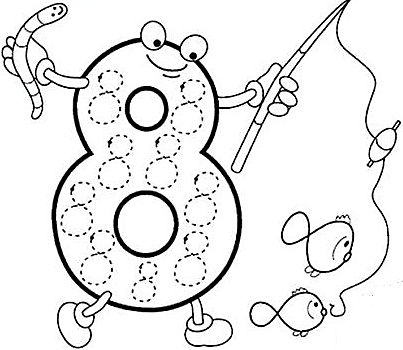 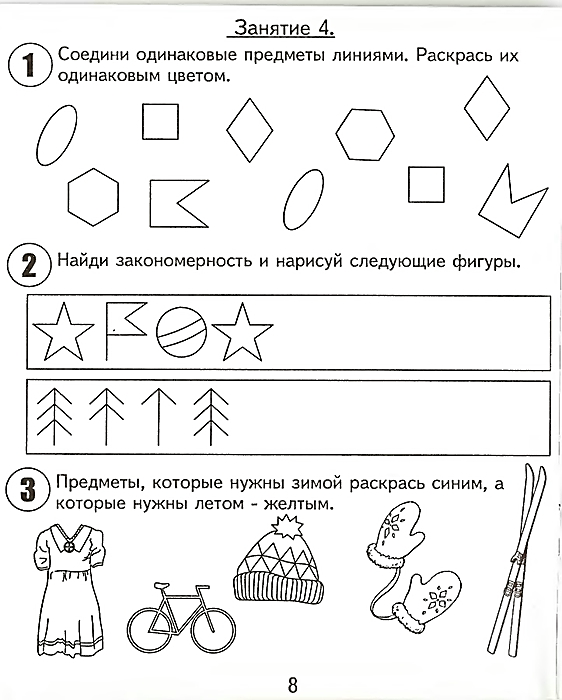 